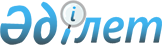 О переименовании некоторых сел и школ в Мугалжарском районеРешение третьей сессии Актюбинского областного маслихата и акима Актюбинской области от 23 февраля 2000 года № 7. Зарегистрировано Управлением юстиции Актюбинской области 25 апреля 2000 года № 478
      Сноска. По всему тексту решения слово "аул" заменено словом "село" постановлением акимата Актюбинской области от 11.12.2015 № 452 и решением Актюбинского областного маслихата от 11.12.2015 № 359 (вводится в действие по истечении десяти календарных дней после дня их первого официального опубликования).
      В соответствии с подпунктом 4) статьи 11 Закона Республики Казахстан от 8 декабря 1993 года "Об административно-территориальном устройстве Республики Казахстан" областной маслихат и аким области РЕШИЛИ:
      Сноска. Преамбула с изменением, внесенным постановлением акимата Актюбинской области от 14.08.2017 № 280 и решением маслихата Актюбинской области от 14.08.2017 № 196 (вводится в действие по истечении десяти календарных дней после дня их первого официального опубликования).


      1. Принять предложение маслихата и акима Мугалжарского района, областной ономастической комиссии и переименовать в Мугалжарском районе:
      Село Шевченко в село Котибар батыра;
      село Золотонош в село Елек;
      село Восток в село Коктобе. 
      Наименование школ:
      Средняя школа Шевченко в среднюю школу Котибар батыра;
      средняя школа Золотонош в среднюю школу Елек;
      Средняя школа Восток в среднюю школу Коктобе. 
      2. Внести на рассмотрение Государственной ономастической комиссии при Правительстве Республики Казахстан.
					© 2012. РГП на ПХВ «Институт законодательства и правовой информации Республики Казахстан» Министерства юстиции Республики Казахстан
				
      Председатель сессии
областного Маслихата

Аким области 
